2025 Calendar2025 Calendar2025 Calendar2025 Calendar2025 Calendar2025 Calendar2025 Calendar2025 Calendar2025 Calendar2025 Calendar2025 Calendar2025 Calendar2025 Calendar2025 Calendar2025 Calendar2025 Calendar2025 Calendar2025 Calendar2025 Calendar2025 Calendar2025 Calendar2025 Calendar2025 Calendar2025 Calendar2025 CalendarGuamGuamJanuaryJanuaryJanuaryJanuaryJanuaryJanuaryJanuaryFebruaryFebruaryFebruaryFebruaryFebruaryFebruaryFebruaryFebruaryMarchMarchMarchMarchMarchMarchMarch2025 Holidays for GuamSuMoTuWeThFrSaSuMoTuWeThFrSaSuSuMoTuWeThFrSaJan 1	New Year’s DayJan 20	Martin Luther King Jr. DayFeb 14	Valentine’s DayMar 3	Guam History and Chamorro Heritage DayApr 15	Tax DayApr 18	Good FridayApr 20	Easter SundayApr 23	Administrative Professionals DayMay 11	Mother’s DayMay 26	Memorial DayJun 15	Father’s DayJun 19	JuneteenthJul 4	Independence DayJul 21	Liberation DaySep 1	Labour DayOct 13	Columbus DayOct 31	HalloweenNov 2	All Souls’ DayNov 11	Veterans DayNov 27	Thanksgiving DayNov 28	Day after Thanksgiving DayDec 8	Our Lady of Camarin DayDec 24	Christmas EveDec 25	Christmas DayDec 31	New Year’s Eve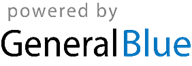 123411Jan 1	New Year’s DayJan 20	Martin Luther King Jr. DayFeb 14	Valentine’s DayMar 3	Guam History and Chamorro Heritage DayApr 15	Tax DayApr 18	Good FridayApr 20	Easter SundayApr 23	Administrative Professionals DayMay 11	Mother’s DayMay 26	Memorial DayJun 15	Father’s DayJun 19	JuneteenthJul 4	Independence DayJul 21	Liberation DaySep 1	Labour DayOct 13	Columbus DayOct 31	HalloweenNov 2	All Souls’ DayNov 11	Veterans DayNov 27	Thanksgiving DayNov 28	Day after Thanksgiving DayDec 8	Our Lady of Camarin DayDec 24	Christmas EveDec 25	Christmas DayDec 31	New Year’s Eve567891011234567822345678Jan 1	New Year’s DayJan 20	Martin Luther King Jr. DayFeb 14	Valentine’s DayMar 3	Guam History and Chamorro Heritage DayApr 15	Tax DayApr 18	Good FridayApr 20	Easter SundayApr 23	Administrative Professionals DayMay 11	Mother’s DayMay 26	Memorial DayJun 15	Father’s DayJun 19	JuneteenthJul 4	Independence DayJul 21	Liberation DaySep 1	Labour DayOct 13	Columbus DayOct 31	HalloweenNov 2	All Souls’ DayNov 11	Veterans DayNov 27	Thanksgiving DayNov 28	Day after Thanksgiving DayDec 8	Our Lady of Camarin DayDec 24	Christmas EveDec 25	Christmas DayDec 31	New Year’s Eve12131415161718910111213141599101112131415Jan 1	New Year’s DayJan 20	Martin Luther King Jr. DayFeb 14	Valentine’s DayMar 3	Guam History and Chamorro Heritage DayApr 15	Tax DayApr 18	Good FridayApr 20	Easter SundayApr 23	Administrative Professionals DayMay 11	Mother’s DayMay 26	Memorial DayJun 15	Father’s DayJun 19	JuneteenthJul 4	Independence DayJul 21	Liberation DaySep 1	Labour DayOct 13	Columbus DayOct 31	HalloweenNov 2	All Souls’ DayNov 11	Veterans DayNov 27	Thanksgiving DayNov 28	Day after Thanksgiving DayDec 8	Our Lady of Camarin DayDec 24	Christmas EveDec 25	Christmas DayDec 31	New Year’s Eve19202122232425161718192021221616171819202122Jan 1	New Year’s DayJan 20	Martin Luther King Jr. DayFeb 14	Valentine’s DayMar 3	Guam History and Chamorro Heritage DayApr 15	Tax DayApr 18	Good FridayApr 20	Easter SundayApr 23	Administrative Professionals DayMay 11	Mother’s DayMay 26	Memorial DayJun 15	Father’s DayJun 19	JuneteenthJul 4	Independence DayJul 21	Liberation DaySep 1	Labour DayOct 13	Columbus DayOct 31	HalloweenNov 2	All Souls’ DayNov 11	Veterans DayNov 27	Thanksgiving DayNov 28	Day after Thanksgiving DayDec 8	Our Lady of Camarin DayDec 24	Christmas EveDec 25	Christmas DayDec 31	New Year’s Eve2627282930312324252627282323242526272829Jan 1	New Year’s DayJan 20	Martin Luther King Jr. DayFeb 14	Valentine’s DayMar 3	Guam History and Chamorro Heritage DayApr 15	Tax DayApr 18	Good FridayApr 20	Easter SundayApr 23	Administrative Professionals DayMay 11	Mother’s DayMay 26	Memorial DayJun 15	Father’s DayJun 19	JuneteenthJul 4	Independence DayJul 21	Liberation DaySep 1	Labour DayOct 13	Columbus DayOct 31	HalloweenNov 2	All Souls’ DayNov 11	Veterans DayNov 27	Thanksgiving DayNov 28	Day after Thanksgiving DayDec 8	Our Lady of Camarin DayDec 24	Christmas EveDec 25	Christmas DayDec 31	New Year’s Eve303031Jan 1	New Year’s DayJan 20	Martin Luther King Jr. DayFeb 14	Valentine’s DayMar 3	Guam History and Chamorro Heritage DayApr 15	Tax DayApr 18	Good FridayApr 20	Easter SundayApr 23	Administrative Professionals DayMay 11	Mother’s DayMay 26	Memorial DayJun 15	Father’s DayJun 19	JuneteenthJul 4	Independence DayJul 21	Liberation DaySep 1	Labour DayOct 13	Columbus DayOct 31	HalloweenNov 2	All Souls’ DayNov 11	Veterans DayNov 27	Thanksgiving DayNov 28	Day after Thanksgiving DayDec 8	Our Lady of Camarin DayDec 24	Christmas EveDec 25	Christmas DayDec 31	New Year’s EveAprilAprilAprilAprilAprilAprilAprilMayMayMayMayMayMayMayMayJuneJuneJuneJuneJuneJuneJuneJan 1	New Year’s DayJan 20	Martin Luther King Jr. DayFeb 14	Valentine’s DayMar 3	Guam History and Chamorro Heritage DayApr 15	Tax DayApr 18	Good FridayApr 20	Easter SundayApr 23	Administrative Professionals DayMay 11	Mother’s DayMay 26	Memorial DayJun 15	Father’s DayJun 19	JuneteenthJul 4	Independence DayJul 21	Liberation DaySep 1	Labour DayOct 13	Columbus DayOct 31	HalloweenNov 2	All Souls’ DayNov 11	Veterans DayNov 27	Thanksgiving DayNov 28	Day after Thanksgiving DayDec 8	Our Lady of Camarin DayDec 24	Christmas EveDec 25	Christmas DayDec 31	New Year’s EveSuMoTuWeThFrSaSuMoTuWeThFrSaSuSuMoTuWeThFrSaJan 1	New Year’s DayJan 20	Martin Luther King Jr. DayFeb 14	Valentine’s DayMar 3	Guam History and Chamorro Heritage DayApr 15	Tax DayApr 18	Good FridayApr 20	Easter SundayApr 23	Administrative Professionals DayMay 11	Mother’s DayMay 26	Memorial DayJun 15	Father’s DayJun 19	JuneteenthJul 4	Independence DayJul 21	Liberation DaySep 1	Labour DayOct 13	Columbus DayOct 31	HalloweenNov 2	All Souls’ DayNov 11	Veterans DayNov 27	Thanksgiving DayNov 28	Day after Thanksgiving DayDec 8	Our Lady of Camarin DayDec 24	Christmas EveDec 25	Christmas DayDec 31	New Year’s Eve1234512311234567Jan 1	New Year’s DayJan 20	Martin Luther King Jr. DayFeb 14	Valentine’s DayMar 3	Guam History and Chamorro Heritage DayApr 15	Tax DayApr 18	Good FridayApr 20	Easter SundayApr 23	Administrative Professionals DayMay 11	Mother’s DayMay 26	Memorial DayJun 15	Father’s DayJun 19	JuneteenthJul 4	Independence DayJul 21	Liberation DaySep 1	Labour DayOct 13	Columbus DayOct 31	HalloweenNov 2	All Souls’ DayNov 11	Veterans DayNov 27	Thanksgiving DayNov 28	Day after Thanksgiving DayDec 8	Our Lady of Camarin DayDec 24	Christmas EveDec 25	Christmas DayDec 31	New Year’s Eve6789101112456789108891011121314Jan 1	New Year’s DayJan 20	Martin Luther King Jr. DayFeb 14	Valentine’s DayMar 3	Guam History and Chamorro Heritage DayApr 15	Tax DayApr 18	Good FridayApr 20	Easter SundayApr 23	Administrative Professionals DayMay 11	Mother’s DayMay 26	Memorial DayJun 15	Father’s DayJun 19	JuneteenthJul 4	Independence DayJul 21	Liberation DaySep 1	Labour DayOct 13	Columbus DayOct 31	HalloweenNov 2	All Souls’ DayNov 11	Veterans DayNov 27	Thanksgiving DayNov 28	Day after Thanksgiving DayDec 8	Our Lady of Camarin DayDec 24	Christmas EveDec 25	Christmas DayDec 31	New Year’s Eve13141516171819111213141516171515161718192021Jan 1	New Year’s DayJan 20	Martin Luther King Jr. DayFeb 14	Valentine’s DayMar 3	Guam History and Chamorro Heritage DayApr 15	Tax DayApr 18	Good FridayApr 20	Easter SundayApr 23	Administrative Professionals DayMay 11	Mother’s DayMay 26	Memorial DayJun 15	Father’s DayJun 19	JuneteenthJul 4	Independence DayJul 21	Liberation DaySep 1	Labour DayOct 13	Columbus DayOct 31	HalloweenNov 2	All Souls’ DayNov 11	Veterans DayNov 27	Thanksgiving DayNov 28	Day after Thanksgiving DayDec 8	Our Lady of Camarin DayDec 24	Christmas EveDec 25	Christmas DayDec 31	New Year’s Eve20212223242526181920212223242222232425262728Jan 1	New Year’s DayJan 20	Martin Luther King Jr. DayFeb 14	Valentine’s DayMar 3	Guam History and Chamorro Heritage DayApr 15	Tax DayApr 18	Good FridayApr 20	Easter SundayApr 23	Administrative Professionals DayMay 11	Mother’s DayMay 26	Memorial DayJun 15	Father’s DayJun 19	JuneteenthJul 4	Independence DayJul 21	Liberation DaySep 1	Labour DayOct 13	Columbus DayOct 31	HalloweenNov 2	All Souls’ DayNov 11	Veterans DayNov 27	Thanksgiving DayNov 28	Day after Thanksgiving DayDec 8	Our Lady of Camarin DayDec 24	Christmas EveDec 25	Christmas DayDec 31	New Year’s Eve2728293025262728293031292930Jan 1	New Year’s DayJan 20	Martin Luther King Jr. DayFeb 14	Valentine’s DayMar 3	Guam History and Chamorro Heritage DayApr 15	Tax DayApr 18	Good FridayApr 20	Easter SundayApr 23	Administrative Professionals DayMay 11	Mother’s DayMay 26	Memorial DayJun 15	Father’s DayJun 19	JuneteenthJul 4	Independence DayJul 21	Liberation DaySep 1	Labour DayOct 13	Columbus DayOct 31	HalloweenNov 2	All Souls’ DayNov 11	Veterans DayNov 27	Thanksgiving DayNov 28	Day after Thanksgiving DayDec 8	Our Lady of Camarin DayDec 24	Christmas EveDec 25	Christmas DayDec 31	New Year’s EveJan 1	New Year’s DayJan 20	Martin Luther King Jr. DayFeb 14	Valentine’s DayMar 3	Guam History and Chamorro Heritage DayApr 15	Tax DayApr 18	Good FridayApr 20	Easter SundayApr 23	Administrative Professionals DayMay 11	Mother’s DayMay 26	Memorial DayJun 15	Father’s DayJun 19	JuneteenthJul 4	Independence DayJul 21	Liberation DaySep 1	Labour DayOct 13	Columbus DayOct 31	HalloweenNov 2	All Souls’ DayNov 11	Veterans DayNov 27	Thanksgiving DayNov 28	Day after Thanksgiving DayDec 8	Our Lady of Camarin DayDec 24	Christmas EveDec 25	Christmas DayDec 31	New Year’s EveJulyJulyJulyJulyJulyJulyJulyAugustAugustAugustAugustAugustAugustAugustAugustSeptemberSeptemberSeptemberSeptemberSeptemberSeptemberSeptemberJan 1	New Year’s DayJan 20	Martin Luther King Jr. DayFeb 14	Valentine’s DayMar 3	Guam History and Chamorro Heritage DayApr 15	Tax DayApr 18	Good FridayApr 20	Easter SundayApr 23	Administrative Professionals DayMay 11	Mother’s DayMay 26	Memorial DayJun 15	Father’s DayJun 19	JuneteenthJul 4	Independence DayJul 21	Liberation DaySep 1	Labour DayOct 13	Columbus DayOct 31	HalloweenNov 2	All Souls’ DayNov 11	Veterans DayNov 27	Thanksgiving DayNov 28	Day after Thanksgiving DayDec 8	Our Lady of Camarin DayDec 24	Christmas EveDec 25	Christmas DayDec 31	New Year’s EveSuMoTuWeThFrSaSuMoTuWeThFrSaSuSuMoTuWeThFrSaJan 1	New Year’s DayJan 20	Martin Luther King Jr. DayFeb 14	Valentine’s DayMar 3	Guam History and Chamorro Heritage DayApr 15	Tax DayApr 18	Good FridayApr 20	Easter SundayApr 23	Administrative Professionals DayMay 11	Mother’s DayMay 26	Memorial DayJun 15	Father’s DayJun 19	JuneteenthJul 4	Independence DayJul 21	Liberation DaySep 1	Labour DayOct 13	Columbus DayOct 31	HalloweenNov 2	All Souls’ DayNov 11	Veterans DayNov 27	Thanksgiving DayNov 28	Day after Thanksgiving DayDec 8	Our Lady of Camarin DayDec 24	Christmas EveDec 25	Christmas DayDec 31	New Year’s Eve1234512123456Jan 1	New Year’s DayJan 20	Martin Luther King Jr. DayFeb 14	Valentine’s DayMar 3	Guam History and Chamorro Heritage DayApr 15	Tax DayApr 18	Good FridayApr 20	Easter SundayApr 23	Administrative Professionals DayMay 11	Mother’s DayMay 26	Memorial DayJun 15	Father’s DayJun 19	JuneteenthJul 4	Independence DayJul 21	Liberation DaySep 1	Labour DayOct 13	Columbus DayOct 31	HalloweenNov 2	All Souls’ DayNov 11	Veterans DayNov 27	Thanksgiving DayNov 28	Day after Thanksgiving DayDec 8	Our Lady of Camarin DayDec 24	Christmas EveDec 25	Christmas DayDec 31	New Year’s Eve67891011123456789778910111213Jan 1	New Year’s DayJan 20	Martin Luther King Jr. DayFeb 14	Valentine’s DayMar 3	Guam History and Chamorro Heritage DayApr 15	Tax DayApr 18	Good FridayApr 20	Easter SundayApr 23	Administrative Professionals DayMay 11	Mother’s DayMay 26	Memorial DayJun 15	Father’s DayJun 19	JuneteenthJul 4	Independence DayJul 21	Liberation DaySep 1	Labour DayOct 13	Columbus DayOct 31	HalloweenNov 2	All Souls’ DayNov 11	Veterans DayNov 27	Thanksgiving DayNov 28	Day after Thanksgiving DayDec 8	Our Lady of Camarin DayDec 24	Christmas EveDec 25	Christmas DayDec 31	New Year’s Eve13141516171819101112131415161414151617181920Jan 1	New Year’s DayJan 20	Martin Luther King Jr. DayFeb 14	Valentine’s DayMar 3	Guam History and Chamorro Heritage DayApr 15	Tax DayApr 18	Good FridayApr 20	Easter SundayApr 23	Administrative Professionals DayMay 11	Mother’s DayMay 26	Memorial DayJun 15	Father’s DayJun 19	JuneteenthJul 4	Independence DayJul 21	Liberation DaySep 1	Labour DayOct 13	Columbus DayOct 31	HalloweenNov 2	All Souls’ DayNov 11	Veterans DayNov 27	Thanksgiving DayNov 28	Day after Thanksgiving DayDec 8	Our Lady of Camarin DayDec 24	Christmas EveDec 25	Christmas DayDec 31	New Year’s Eve20212223242526171819202122232121222324252627Jan 1	New Year’s DayJan 20	Martin Luther King Jr. DayFeb 14	Valentine’s DayMar 3	Guam History and Chamorro Heritage DayApr 15	Tax DayApr 18	Good FridayApr 20	Easter SundayApr 23	Administrative Professionals DayMay 11	Mother’s DayMay 26	Memorial DayJun 15	Father’s DayJun 19	JuneteenthJul 4	Independence DayJul 21	Liberation DaySep 1	Labour DayOct 13	Columbus DayOct 31	HalloweenNov 2	All Souls’ DayNov 11	Veterans DayNov 27	Thanksgiving DayNov 28	Day after Thanksgiving DayDec 8	Our Lady of Camarin DayDec 24	Christmas EveDec 25	Christmas DayDec 31	New Year’s Eve27282930312425262728293028282930Jan 1	New Year’s DayJan 20	Martin Luther King Jr. DayFeb 14	Valentine’s DayMar 3	Guam History and Chamorro Heritage DayApr 15	Tax DayApr 18	Good FridayApr 20	Easter SundayApr 23	Administrative Professionals DayMay 11	Mother’s DayMay 26	Memorial DayJun 15	Father’s DayJun 19	JuneteenthJul 4	Independence DayJul 21	Liberation DaySep 1	Labour DayOct 13	Columbus DayOct 31	HalloweenNov 2	All Souls’ DayNov 11	Veterans DayNov 27	Thanksgiving DayNov 28	Day after Thanksgiving DayDec 8	Our Lady of Camarin DayDec 24	Christmas EveDec 25	Christmas DayDec 31	New Year’s Eve31Jan 1	New Year’s DayJan 20	Martin Luther King Jr. DayFeb 14	Valentine’s DayMar 3	Guam History and Chamorro Heritage DayApr 15	Tax DayApr 18	Good FridayApr 20	Easter SundayApr 23	Administrative Professionals DayMay 11	Mother’s DayMay 26	Memorial DayJun 15	Father’s DayJun 19	JuneteenthJul 4	Independence DayJul 21	Liberation DaySep 1	Labour DayOct 13	Columbus DayOct 31	HalloweenNov 2	All Souls’ DayNov 11	Veterans DayNov 27	Thanksgiving DayNov 28	Day after Thanksgiving DayDec 8	Our Lady of Camarin DayDec 24	Christmas EveDec 25	Christmas DayDec 31	New Year’s EveOctoberOctoberOctoberOctoberOctoberOctoberOctoberNovemberNovemberNovemberNovemberNovemberNovemberNovemberDecemberDecemberDecemberDecemberDecemberDecemberDecemberDecemberJan 1	New Year’s DayJan 20	Martin Luther King Jr. DayFeb 14	Valentine’s DayMar 3	Guam History and Chamorro Heritage DayApr 15	Tax DayApr 18	Good FridayApr 20	Easter SundayApr 23	Administrative Professionals DayMay 11	Mother’s DayMay 26	Memorial DayJun 15	Father’s DayJun 19	JuneteenthJul 4	Independence DayJul 21	Liberation DaySep 1	Labour DayOct 13	Columbus DayOct 31	HalloweenNov 2	All Souls’ DayNov 11	Veterans DayNov 27	Thanksgiving DayNov 28	Day after Thanksgiving DayDec 8	Our Lady of Camarin DayDec 24	Christmas EveDec 25	Christmas DayDec 31	New Year’s EveSuMoTuWeThFrSaSuMoTuWeThFrSaSuSuMoTuWeThFrSaJan 1	New Year’s DayJan 20	Martin Luther King Jr. DayFeb 14	Valentine’s DayMar 3	Guam History and Chamorro Heritage DayApr 15	Tax DayApr 18	Good FridayApr 20	Easter SundayApr 23	Administrative Professionals DayMay 11	Mother’s DayMay 26	Memorial DayJun 15	Father’s DayJun 19	JuneteenthJul 4	Independence DayJul 21	Liberation DaySep 1	Labour DayOct 13	Columbus DayOct 31	HalloweenNov 2	All Souls’ DayNov 11	Veterans DayNov 27	Thanksgiving DayNov 28	Day after Thanksgiving DayDec 8	Our Lady of Camarin DayDec 24	Christmas EveDec 25	Christmas DayDec 31	New Year’s Eve12341123456Jan 1	New Year’s DayJan 20	Martin Luther King Jr. DayFeb 14	Valentine’s DayMar 3	Guam History and Chamorro Heritage DayApr 15	Tax DayApr 18	Good FridayApr 20	Easter SundayApr 23	Administrative Professionals DayMay 11	Mother’s DayMay 26	Memorial DayJun 15	Father’s DayJun 19	JuneteenthJul 4	Independence DayJul 21	Liberation DaySep 1	Labour DayOct 13	Columbus DayOct 31	HalloweenNov 2	All Souls’ DayNov 11	Veterans DayNov 27	Thanksgiving DayNov 28	Day after Thanksgiving DayDec 8	Our Lady of Camarin DayDec 24	Christmas EveDec 25	Christmas DayDec 31	New Year’s Eve5678910112345678778910111213Jan 1	New Year’s DayJan 20	Martin Luther King Jr. DayFeb 14	Valentine’s DayMar 3	Guam History and Chamorro Heritage DayApr 15	Tax DayApr 18	Good FridayApr 20	Easter SundayApr 23	Administrative Professionals DayMay 11	Mother’s DayMay 26	Memorial DayJun 15	Father’s DayJun 19	JuneteenthJul 4	Independence DayJul 21	Liberation DaySep 1	Labour DayOct 13	Columbus DayOct 31	HalloweenNov 2	All Souls’ DayNov 11	Veterans DayNov 27	Thanksgiving DayNov 28	Day after Thanksgiving DayDec 8	Our Lady of Camarin DayDec 24	Christmas EveDec 25	Christmas DayDec 31	New Year’s Eve1213141516171891011121314151414151617181920Jan 1	New Year’s DayJan 20	Martin Luther King Jr. DayFeb 14	Valentine’s DayMar 3	Guam History and Chamorro Heritage DayApr 15	Tax DayApr 18	Good FridayApr 20	Easter SundayApr 23	Administrative Professionals DayMay 11	Mother’s DayMay 26	Memorial DayJun 15	Father’s DayJun 19	JuneteenthJul 4	Independence DayJul 21	Liberation DaySep 1	Labour DayOct 13	Columbus DayOct 31	HalloweenNov 2	All Souls’ DayNov 11	Veterans DayNov 27	Thanksgiving DayNov 28	Day after Thanksgiving DayDec 8	Our Lady of Camarin DayDec 24	Christmas EveDec 25	Christmas DayDec 31	New Year’s Eve19202122232425161718192021222121222324252627Jan 1	New Year’s DayJan 20	Martin Luther King Jr. DayFeb 14	Valentine’s DayMar 3	Guam History and Chamorro Heritage DayApr 15	Tax DayApr 18	Good FridayApr 20	Easter SundayApr 23	Administrative Professionals DayMay 11	Mother’s DayMay 26	Memorial DayJun 15	Father’s DayJun 19	JuneteenthJul 4	Independence DayJul 21	Liberation DaySep 1	Labour DayOct 13	Columbus DayOct 31	HalloweenNov 2	All Souls’ DayNov 11	Veterans DayNov 27	Thanksgiving DayNov 28	Day after Thanksgiving DayDec 8	Our Lady of Camarin DayDec 24	Christmas EveDec 25	Christmas DayDec 31	New Year’s Eve262728293031232425262728292828293031Jan 1	New Year’s DayJan 20	Martin Luther King Jr. DayFeb 14	Valentine’s DayMar 3	Guam History and Chamorro Heritage DayApr 15	Tax DayApr 18	Good FridayApr 20	Easter SundayApr 23	Administrative Professionals DayMay 11	Mother’s DayMay 26	Memorial DayJun 15	Father’s DayJun 19	JuneteenthJul 4	Independence DayJul 21	Liberation DaySep 1	Labour DayOct 13	Columbus DayOct 31	HalloweenNov 2	All Souls’ DayNov 11	Veterans DayNov 27	Thanksgiving DayNov 28	Day after Thanksgiving DayDec 8	Our Lady of Camarin DayDec 24	Christmas EveDec 25	Christmas DayDec 31	New Year’s Eve30Jan 1	New Year’s DayJan 20	Martin Luther King Jr. DayFeb 14	Valentine’s DayMar 3	Guam History and Chamorro Heritage DayApr 15	Tax DayApr 18	Good FridayApr 20	Easter SundayApr 23	Administrative Professionals DayMay 11	Mother’s DayMay 26	Memorial DayJun 15	Father’s DayJun 19	JuneteenthJul 4	Independence DayJul 21	Liberation DaySep 1	Labour DayOct 13	Columbus DayOct 31	HalloweenNov 2	All Souls’ DayNov 11	Veterans DayNov 27	Thanksgiving DayNov 28	Day after Thanksgiving DayDec 8	Our Lady of Camarin DayDec 24	Christmas EveDec 25	Christmas DayDec 31	New Year’s Eve